Disincentive Strength Concrete Pavement, Item 804.6050 – Example DT1310 (NER20-0116)Bid Item Name:Disincentive Strength Concrete Pavement, Item 804.6050Quantity Involved:Enter dollar amount of disincentiveUnits:DOLTest Results:See Disposition ExplanationSpec Requirements:SS 715.5.1(4)Strength >= 3,700 psiDisposition Explanation:Concrete pavement compressive strength was reported below minimum strength. Data was reviewed by project staff and pay was adjusted according to SS 715.5.2. Lot/Sublot: 6-5 (-$656.60)Disincentives are applied in CCO #2.Placement Date:Leave BlankSample Date: Leave BlankSample Location:See HQMSUsage:Concrete Pavement 8-InchUsage Location:See Disposition Explanation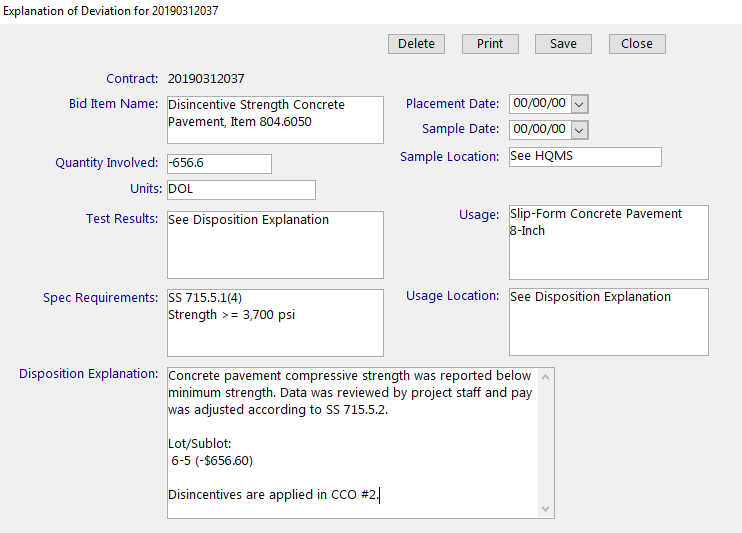 Figure: MIT Entry Disincentive Strength Concrete Pavement Example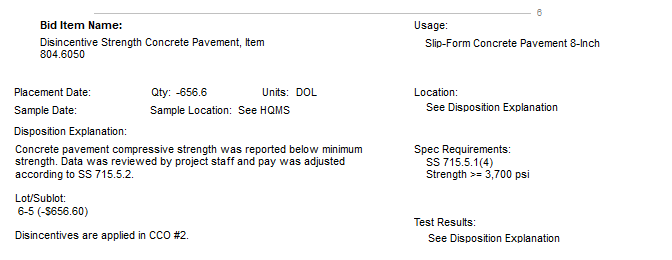 Figure: Printed DT1310 Disincentive Strength Concrete Pavement Example